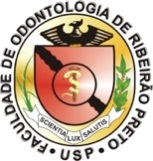 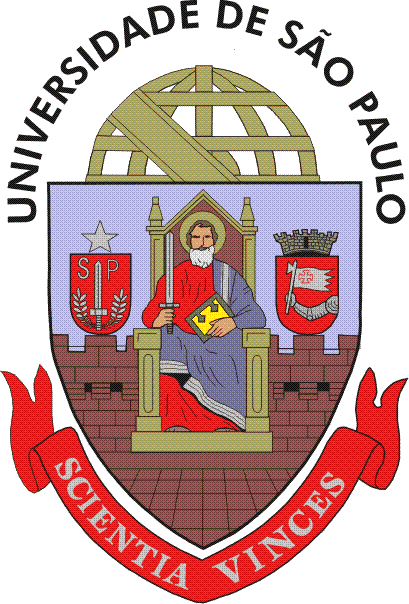 Evolução dos Preparos e Restaurações em DentísticaBibliografia recomendadaBARATIERI et al Odontologia Restauradora  Fundamentos e Possibilidades. 2ª edição. Editora Santos, 2015.BASTING & SERRA  Educação e monitoramento frequente: acompanhando a fase eruptiva e prevenindo cárie. Revista da ABO Nacional, 8: 111-115, 2000.BASTING & SERRA    Abordagem conservativa para o tratamento de lesões cariosas proximais. Revista Paulista de Odontologia, Ano XXI, 3: 24-30, 1999.BASTING ; SERRA & PAULILLO  Preparos de cavidades na era da Dentística Não Restauradora. Rev. ABO Nac., 8: 176-183, 2000.  BLACK     A work on Operative Dentistry,   Vol 1 - The pathology of hard tissues of teeth.   Vol 2 - The techinical Procedure in Filling Teeth,  1899. https://archive.org/details/workonoperativ01blac https://archive.org/stream/workonoperatived02blac#page/73/mode/thumbCÓDIGO DE ÉTICA ODONTOLÓGICA.   Aprovado pela resolução CFO 118/2012.CONSOLARO   O fim do amálgama e do mercúrio está selado. JCNET.COM.BR  6 de julho de 2015.CORREA et al   Amalgam or composite? Factors influencing the choice of restorative material. Journal of Dentistry 40: 703-710, 2012.FEJERSKOV, NYVAD & KIDD   Dental Caries: the disease and its clinical management. 3rd edition, 2015. MICKENAUTSCH et al Evidence-Based Compendium Minimal Intervention: new approach in Dentistry, 2006.OPDAM et al   12 year survival of composite vs amalgam restorations. J Dent Res 89(10): 1063-1067, 2010.PINELLI & SERRA   Diagnóstico de Cárie. Rev Ass Paul Cirurg Dent, 53: 127-132, 1999.SANTOS   Restaurações de Amálgama. Ed. Livraria e Editora Santos, 1990.SERRA, PIMENTA& PAULILLO   Dentística e manutenção de saúde bucal. In: ABOPREV: Promoção de saúde bucal. São Paulo: Artes Médicas, 3ª edicão, 2003.